CCNR-ZKR/ADN/WP.15/AC.2/2022/32 Corr. 1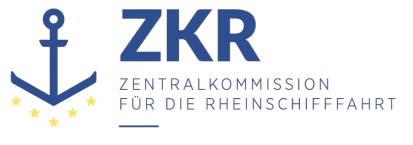 Allgemeine Verteilung30. Juni 2022Or. FRANZÖSISCHGEMEINSAME EXPERTENTAGUNG FÜR DIE DEM ÜBEREINKOMMEN ÜBER DIE INTERNATIONALE BEFÖRDERUNG VON GEFÄHRLICHEN GÜTERN AUF BINNENWASSERSTRAẞEN (ADN) BEIGEFÜGTE VERORDNUNG (SICHERHEITSAUSSCHUSS)(40. Tagung, Genf, 22. bis 26. August 2022)Punkt 4 b) der vorläufigen TagesordnungVorschläge für Änderungen der dem ADN beigefügten Verordnung: Weitere ÄnderungsvorschlägeBerichtigung der dem ADN beigefügten VerordnungAbschnitt 3.2.3 ADN, Tabelle C – Schreibfehler bei UN 1268 und UN 3256Eingereicht von Deutschland*, 		KorrigendumSeite 11.	Kopf des DokumentsDer Kopf des Dokuments CCNR-ZKR/ADN/WP.15/AC.2/2022/32 muss wie in diesem Korrigendum lauten. 2.	Erste Überschrift Streichen:		Berichtigung der dem ADN beigefügten Verordnung***